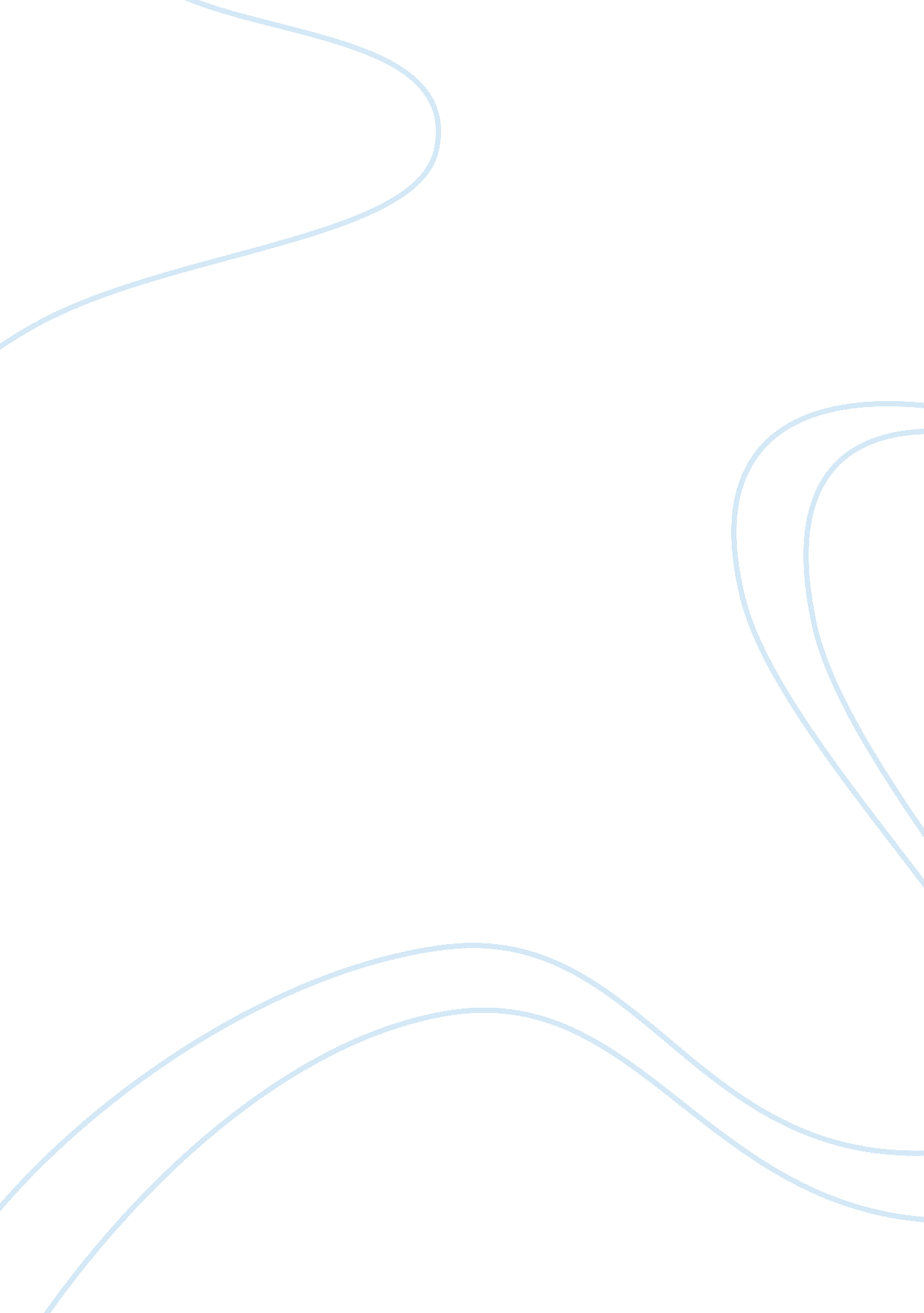 Personal statement, medicine field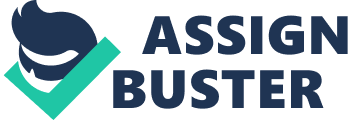 R. Preeti 7/11/2007 PERSONAL MENT In today's world, the field of Medicine is of immense importance to individuals and countries, alike. If God has bestowed man with life, Medicine works towards improving the quality of this very life and health. Evidently, it is regarded as a very noble profession, to be a tiny part of this huge sea called Medicine. In this whole process, nursing in an inevitable part, since apart from pure medication, the right guidance from professionals, besides that human touch, is very important to help patients overcome their fear for and grief towards the acceptance of diseased conditions. 
1. Discuss the development of your interest in nursing. How your background and experience played a part in this development. 
Apart from my humanistic perspective, I do have certain personal reasons for taking up nursing in particular. For instance, I was intrigued by human psychology and its acceptance of trying circumstances. I am a compassionate person and enjoy extending a helping hand to those in need. When I stood at the altar of deciding upon my career, I chose to take up nursing owing to the fact that I was not only compassionate, but also possessed good amount of interest and skill in communicating with the human body, as a miraculous creation mechanism! In roder to further my goal, I joined the Navy for four years as a hospital corpsman, which encouraged me to become a LVN licensed vocational nurse. It is this continuous encouragement that persuades me to pursue my Nursing with your esteemed institution. 
2. The School of Nursing seeks to develop certain values in its students. These include: Altruism, equality, aesthetics, freedom, human dignity, justice, truth, and wholeness. Please explain how two or three of these values are important to you. 
From the above listed values, I feel that equality, human dignity and justice are of utmost importance to me. Firstly, equality of all human beings as God's children, irrespective of their financial, social or ethnic background, means a lot to me. I feel that those in the noble profession and human service of medicine and nursing, must rise above such trivial walls created by humans amidst humans. Service to the utmost honesty of one's conscience is what is important, to a nurse. Secondly, attaching the respect and dignity deserved by every human to the patient, is equally necessary. For this, empathy and comprehending the fact that every human is God's creation, is a must. Thirdly, providing justice to every patient is important for me, because I aspire to devote myself to service of humanity, as a tool to give back what I can to the society. I would definitely make the most fo my knowledge and skills to justify my patient's treatment under my care. 
3. Describe your involvement as a volunteer in your community. 
I have volunteered year after year, at the Camp Pendleton Marine corps base; in collecting and wrapping toys for children. It gives me immense pleasure in doing something for children, who are considered to be the purest form of creation. 
4. This school is owned and operated by the Seventh-day Adventist Church. Nursing education at Loma Linda University is taught from a Christian perspective. Please respond to this as it relates to your personal educational and career goals. 
As already mentioned above, I envisage the profession of Nursing, as service to mankind. This is done, with the sole view of catering to the needs of society, in the glory of the Lord. I deeply respect every human being as a miraculous creation and attach the dignity to every fellow being, as the child of God. Therefore, it is certainly very joyous to learn that even my education is operated in the name of the Lord. All through my life, I have been a devout Christian and my education at the university only adds to my faith and belief, while also giving me the opportunity to serve His children. 
I would definitely work to the best of my ability in making a mark for myself in this profession and this course is of great importance to me, as I believe in doing my bit to the society and I hope I am given the opportunity to make my aim a reality. 